THE CARM COFFEEAS AT MY RESTAURANT I WILL SELL COFFEE , HAMBURGUES ,FRENCH POTS, ALL KINDS OF QUICK FOOD SOMETHING TO STYLE MCDONALS. IN I AM THE OWNER AND SPLO HAVE THE COOK AND MESEROS.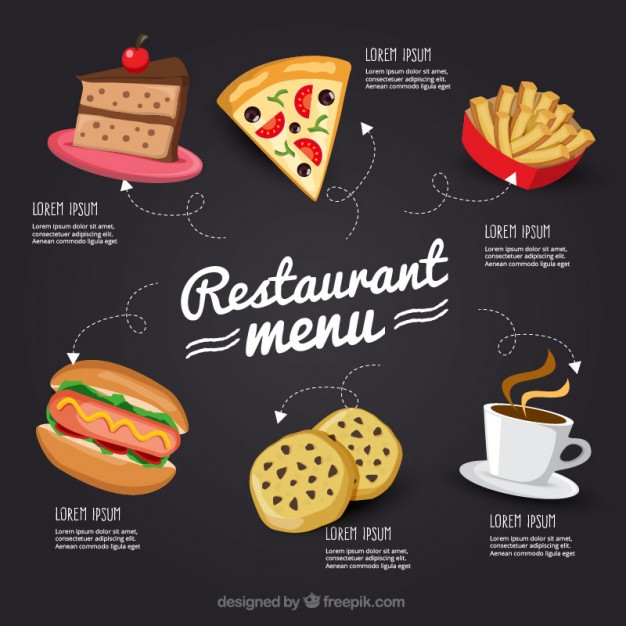 